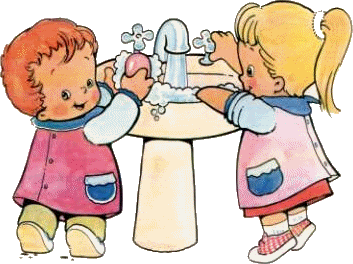 WIERSZ„CZYSTE RĘCE”Iwona Salach.Dziś od rana plusk w łazience,to maluchy myją ręce.Najpierw w wodzie opłukują,potem mydłem nasmarują.Znowu woda- istny cud!W umywalkę puk, puk, puk!Jeszcze tylko kran zakręcęi już czyste moje ręce.Hej! Jak się macie.Dzisiaj chciałabym abyście przypomnieli sobie nasz wiersz pt.„Sześć  kroków do naprawdę czystych rąk”.Pamiętacie?„SZEŚĆ KROKÓW DO NAPRAWDĘ CZYSTYCH RĄK”1. Umyj rączkom brzuszki.2. Później plecki…3. I paluszki.4. Potem palce złap na wędkę.5. Pokręć kciuki śrubokrętem.6. I na koniec swe paluszki,potrzyj szybko o dwa brzuszki.Świetnie. Brawo.W nagrodę zapraszam Was na WARSZTATY EKSPERYMENTALNEDzięki którym dowiecie się, dlaczego tak ważne jest mycie rąk.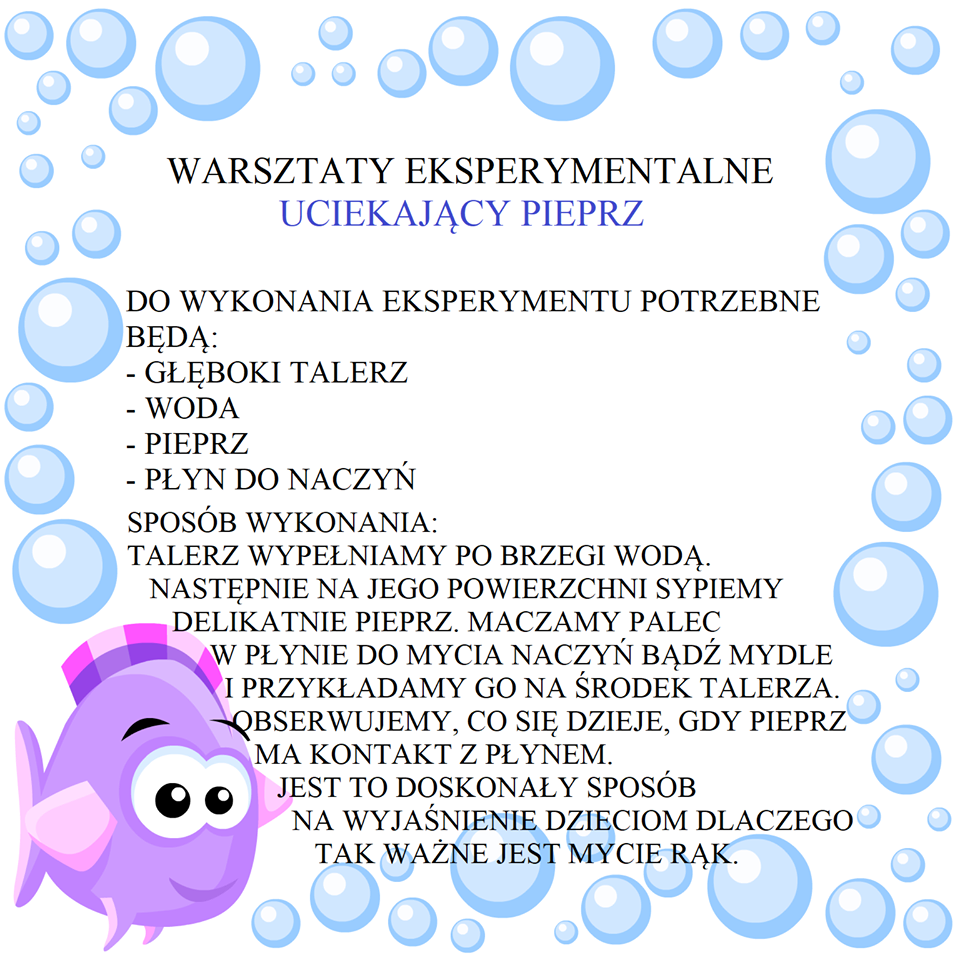 Prawda, że ciekawe.Teraz zachęcam Was, abyście umyły swoje rączki powtarzając wierszyk.„Umyj rączkom brzuszki…”Do zobaczenia!!!Piosenka dla dzieci o myciu rączek https://youtu.be/LFHTLaAHJ_c